＜令和５年度　設備等のリスクマネジメント技術者講習会会場＞　エッサム神田ホール１号館　東京都千代田区神田鍛冶町3-2-2 TEL 03-3254-8787JR神田駅　東口　徒歩1分  東京メトロ銀座線　神田駅　3出口※JR神田駅利用の方も、東京メトロ神田駅3出口　経由可能。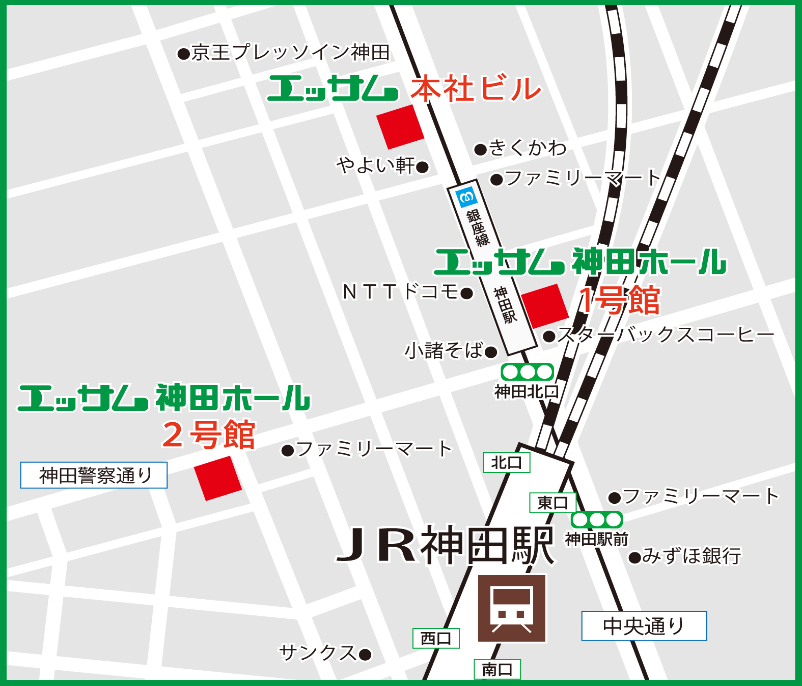 　年　　月　　日  (一社)日本高圧力技術協会　御中（FAX 03-3516-2271）設備等のリスクマネジメント技術者 講習会 受講申込書　　受講料　　￥　　　　　　　　　　　　（振込予定日　　月　　日）＊10月10日(火)までにお振込み下さい　　参加希望方法　該当する□をクリックしてチェックを入れて下さいエッサム神田ホール参加希望方法　該当する□をクリックしてチェックを入れて下さいオンライン参加希望勤務先及び所属部署会員・非会員の別(該当する□をクリックしてチェックを入れて下さい)１．個人会員　２．団体会員３．非会員勤　務　先所　在　地〒TEL:FAX:〒TEL:FAX:ｅ-ｍａｉｌ（必須）請求書（該当する□をクリックしてチェックを入れて下さい）　要　・　不要　　　要　・　不要　　